100 Books To Read In Key Stage 1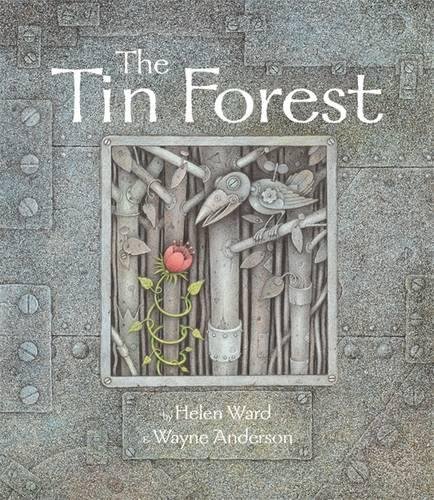 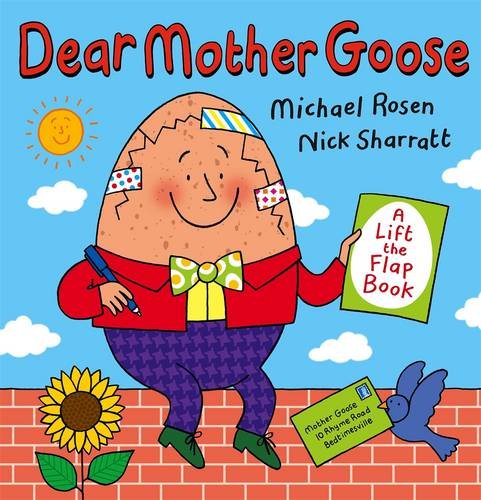     v        v                                                     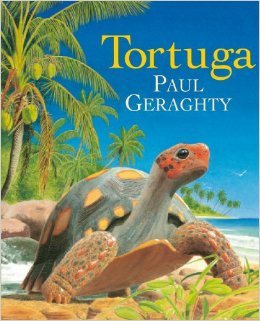 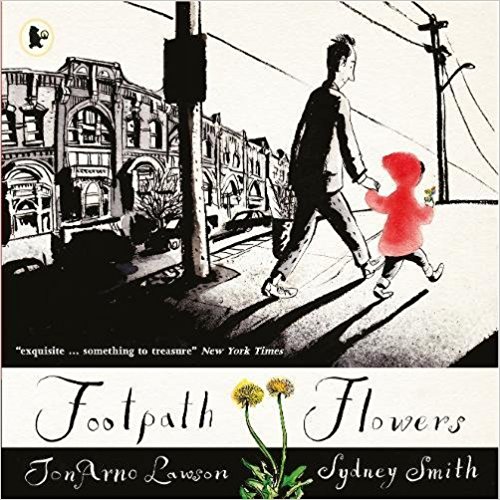 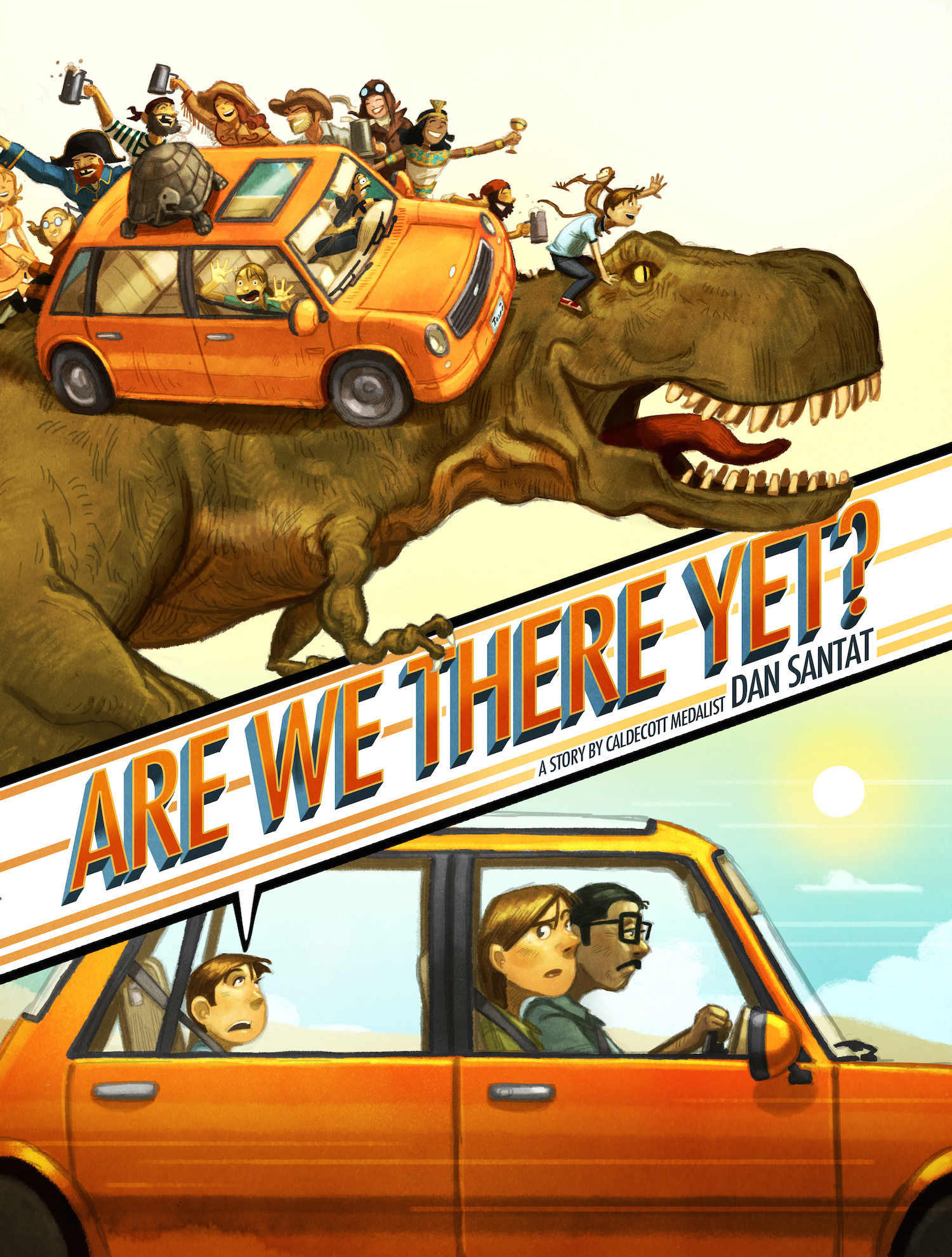 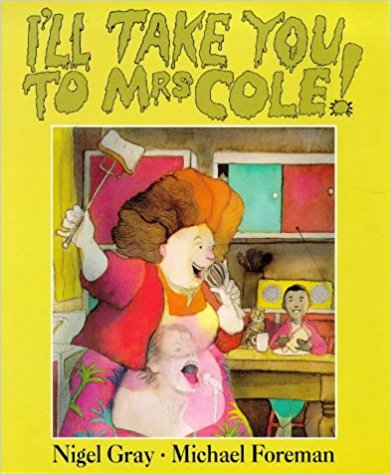 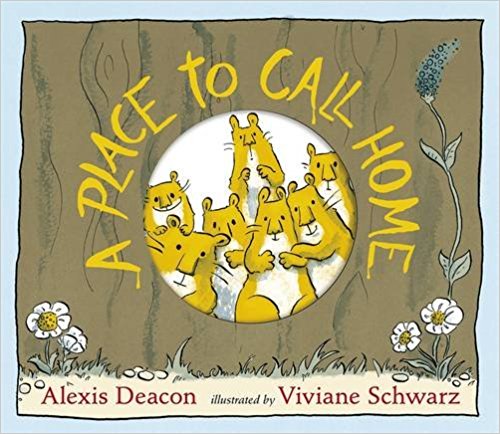 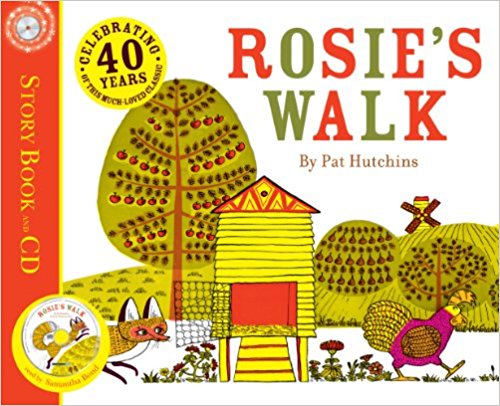 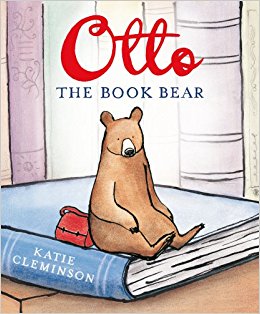 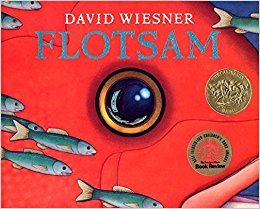 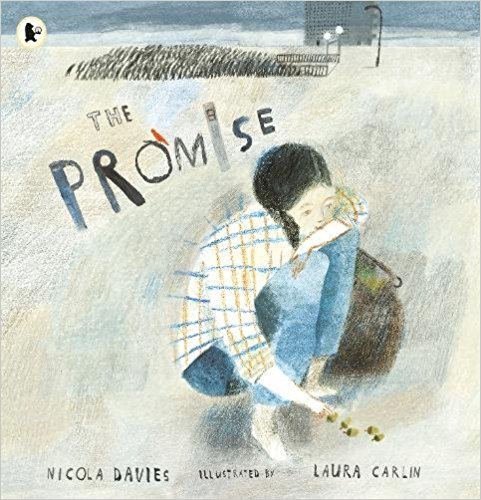 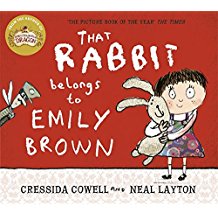 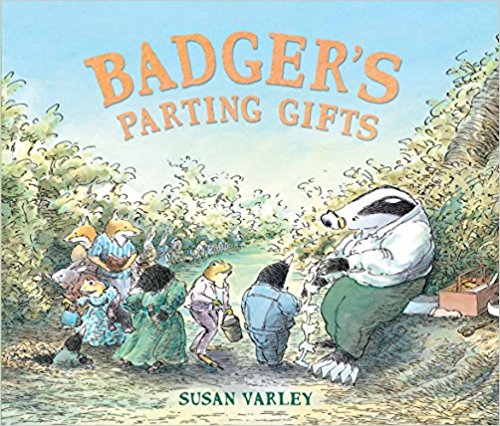 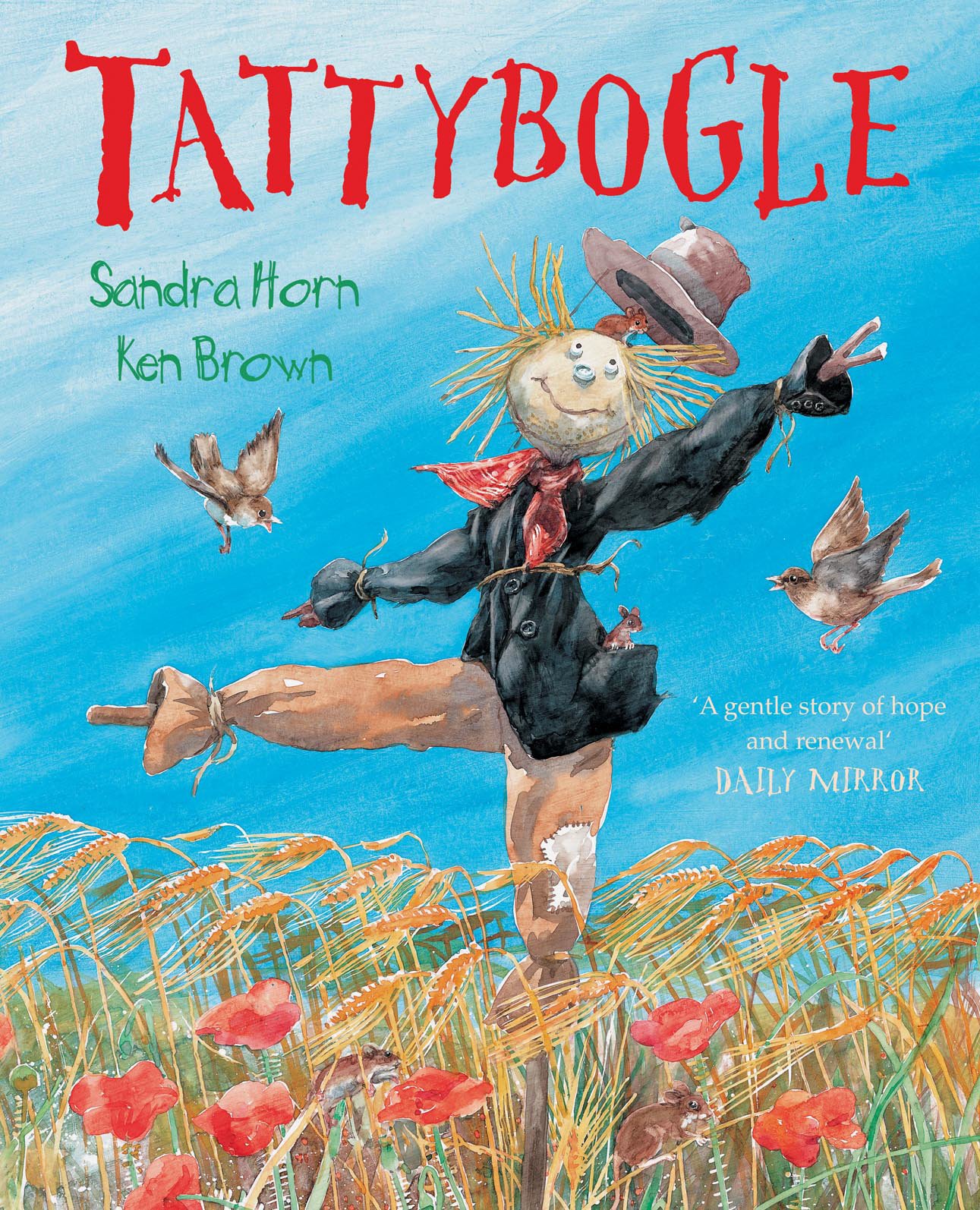 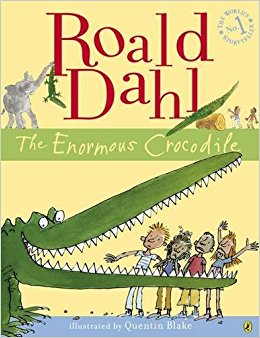 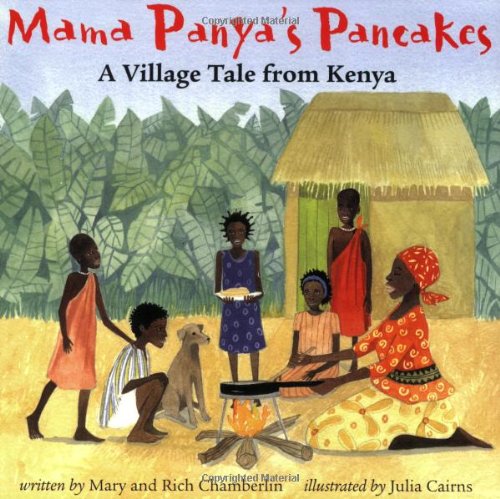 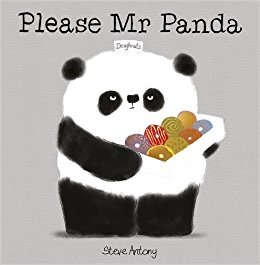 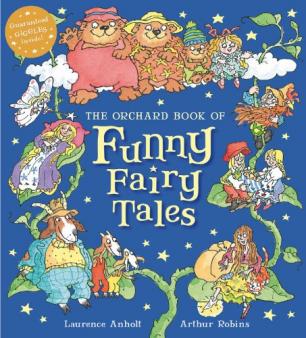 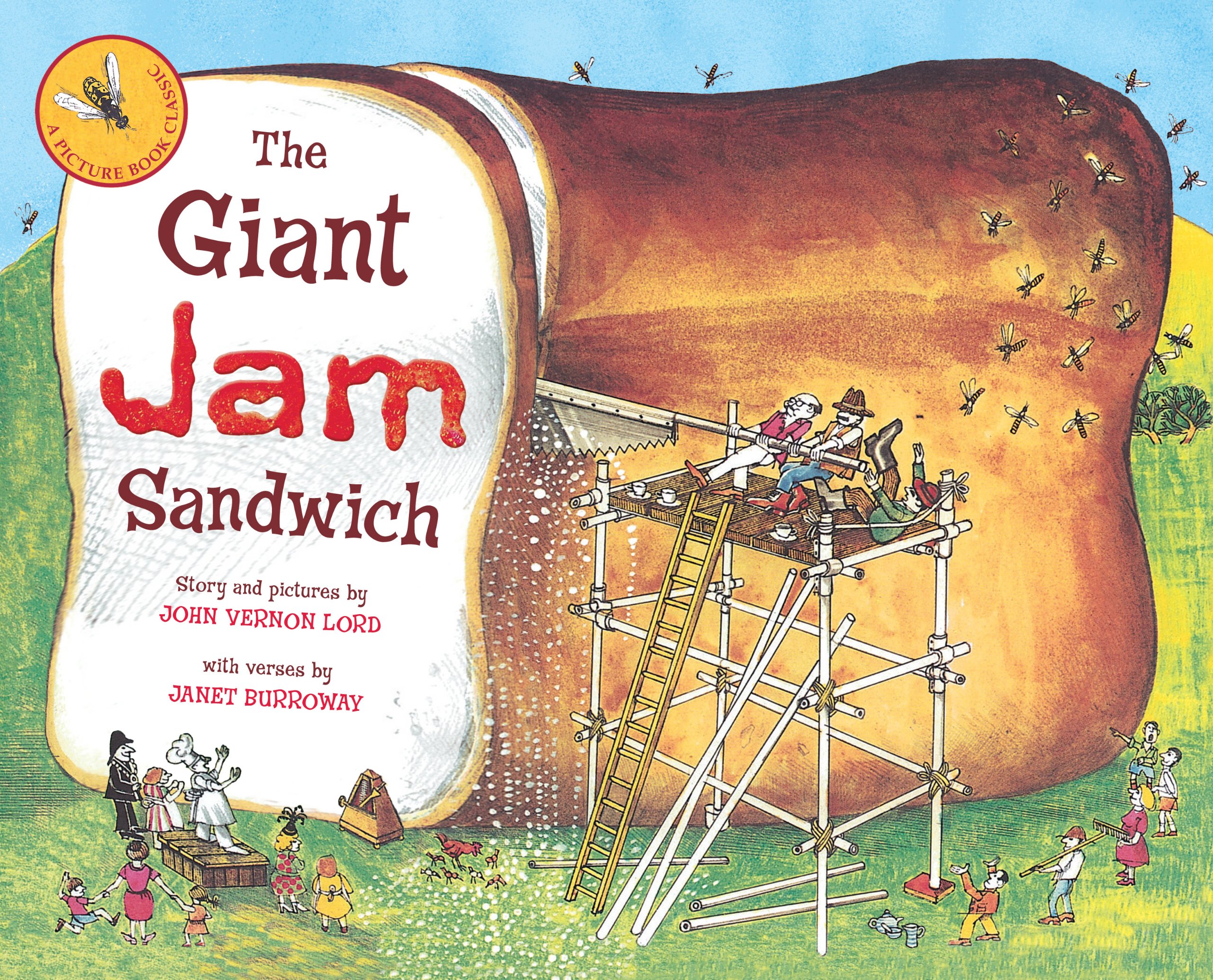 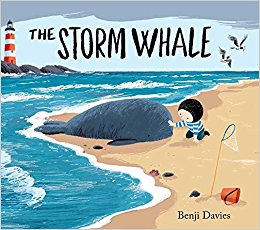 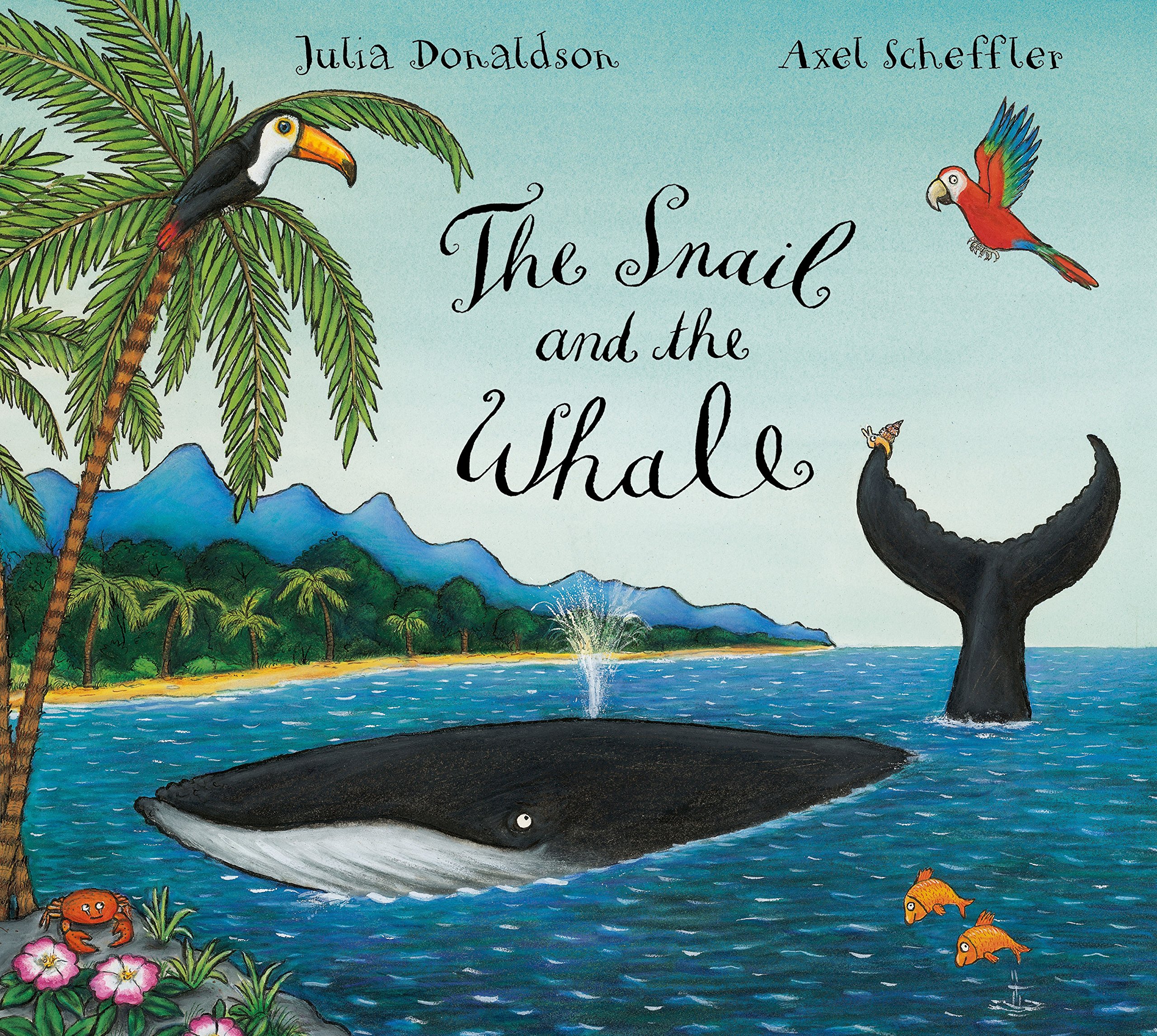 